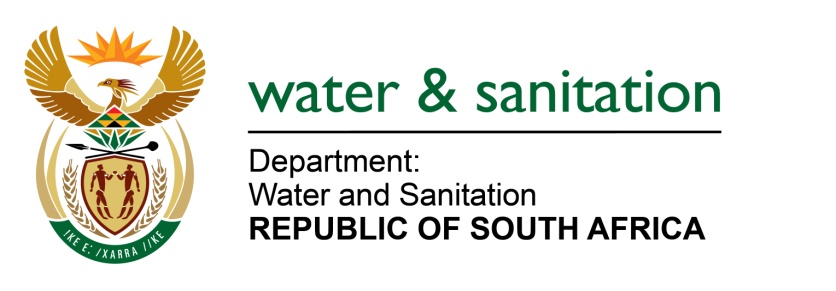 NATIONAL ASSEMBLYFOR WRITTEN REPLYQUESTION NO 104DATE OF PUBLICATION IN INTERNAL QUESTION PAPER: 7 FEBRUARY 2019(INTERNAL QUESTION PAPER NO. 1)104.	Mr M Waters (DA) to ask the Minister of Water and Sanitation:(1)	Whether, with reference to his reply to question 353 for oral reply on 21 November 2018, he will furnish Mr M Waters with copies of the results of each water quality test conducted for each month during 2018 by the Ekurhuleni Metropolitan Municipality;(2)	which of the specified water quality tests failed to meet minimum standards?											NW109E---00O00---THE MINISTER OF WATER AND SANITATIONThe response provided on 21 November 2018 to question 353 by the Department was adequately responded to. The Department monitors the data that is uploaded on the Integrated Regulatory Information System (IRIS) by both the Water Services Authority and Water Services Provider. Refer to the tables below for the compliance results for 2018:Microbiological: Acute HealthChemical: Acute HealthChemical: Chronic HealthChemical -Non Health: AestheticOperational None, the water quality test as provided above proves that there were no tests that failed to meet minimum standards as they are well above 95% for each test conducted during 2018. ---00O00---MonthsComplianceFailuresSamplesJanuary98.9%4378February99.7%1351March97.6%9369April98.3%6353May99.7%1379June>99.9%0398July99.5%2386August>99.9%0392September>99.9%0383October99.7%1392November99.7%1390December99.4%2343Total99.4%274 514MonthsComplianceFailuresSamplesJanuary>99.9%0101February>99.9%092March>99.9%092April>99.9%084May>99.9%088June>99.9%096July>99.9%092August>99.9%092September>99.9%088October>99.9%092November>99.9%092December>99.9%080Total>99.9%01 089MonthsComplianceFailuresSamplesJanuary>99.9%11 068February>99.9%0981March>99.9%01 016April>99.9%0960May>99.9%01 026June>99.9%01 087July>99.9%01 053August>99.9%01 064September>99.9%01 032October>99.9%01 063November>99.9%11 062December>99.9%0934Total>99.9%212 346MonthsComplianceFailuresSamplesJanuary99.5%3293February97.7%12286March95.8%23289April95.9%21274May96.0%22287June97.9%12297July99.8%1295August>99.9%0294September>99.9%0292October>99.9%0297November>99.9%0303December>99.9%0271Total98.6%94314MonthsComplianceFailuresSamplesJanuary98.8%191 524February99.1%131 428March98.9%161 487April99.2%111 418May99.5%81 531June99.7%41 596July99.1%141 569August99.9%21 591September99.5%71 553October99.4%101 585November99.6%71 581December99.4%91 392Total99.3%12055